April 1917Title: Some PromiseAuthor: Unknown, Name on cartoon illegible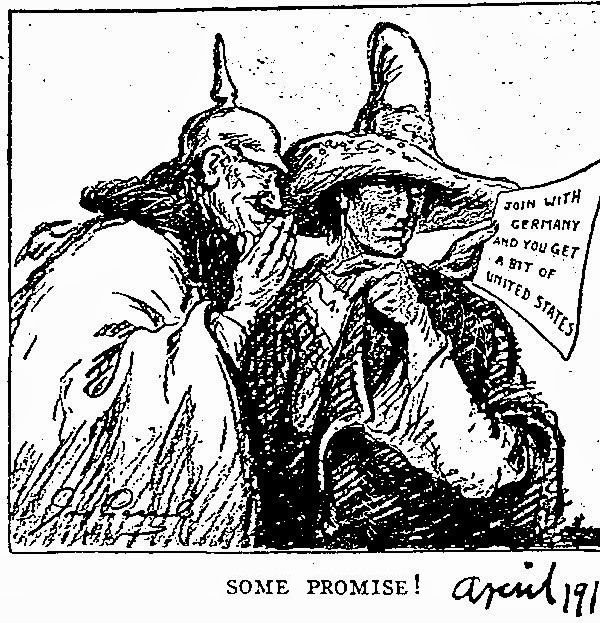 